АДМИНИСТРАЦИЯ  СЕЛЬСКОГО  ПОСЕЛЕНИЯКаверинский  СЕЛЬСОВЕТДобринского муниципального района   Липецкой  области      ПОСТАНОВЛЕНИЕ26.03.2013г.                                   с.Паршиновка                                   № 25«Об утверждении списка  невостребованных земельных долей на территории  сельского поселения Каверинский сельсовет Добринского муниципального района»     Руководствуясь ст.12.1 п.7 Федерального закона № 101-ФЗ от 24.07.2002г. "Об обороте земель сельскохозяйственного назначения" (с изменениями и дополнениями), Уставом сельского поселения Каверинский сельсовет, администрация сельского поселения Каверинский сельсовет ПОСТАНОВЛЯЕТ:1. Утвердить список невостребованных земельных долей на территории сельского поселения Каверинский сельсовет бывшего колхоза « Красный Октябрь» (прилагается).2. Контроль за исполнением данного постановления оставляю за собой.3. Настоящее постановление  вступает в силу  со дня его официального подписания.И.о.главы сельского поселения Каверинский сельсовет                                           Н.В.Горбачева                                                                                                                                                                                          Приложениек постановлению администрациисельского поселения Каверинский сельсовет                                                                                                                                                                                                       № 25от 26.03.2013г.СПИСОКСобственников не востребовавших земельные доли на территории  бывшего колхоза «Красный Октябрь» на территории                        сельского поселения Каверинский сельсовет.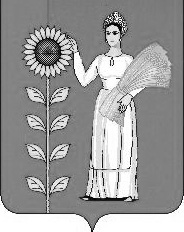 № п/пФамилия, имя, отчествоГод рожденияГод смертиКол-во паёвСерия и номер свидетельстваСерия и номер свидетельстваПлощадь пая(га)1Соболев Василий Федорович18.02.193322.04.20031      РФ – XVIII 262129      РФ – XVIII 2621295,82Соболева Александра Петровна      14.09.192924.05.19971      РФ – XVII   262130      РФ – XVII   2621305,83Немахова Таисия Ильинична22.09.192202.19981      РФ – XVI    262090      РФ – XVI    2620905,84Иванников Афанасий Никонорович01.07.1908    11.03.19961      РФ – XVII   262118      РФ – XVII   262118          5,85Дятлова Варвара Алексеевна12.12.1911    25.12.19991      РФ – XVII   262159      РФ – XVII   2621595,86Паршинцева Наталия Михайловна      03.08.190807.12.19921      РФ – XVII   390289      РФ – XVII   3902895,87Ростовцев Василий Федорович20.09.192826.08.20011      РФ – XVII   262261      РФ – XVII   2622615,88Литвинов Андрей Петрович      19.05.1910    04.02.19971      РФ – XVII   262259      РФ – XVII   2622595,89Болдин Василий Кириллович05.10.193629.04.20031       РФ – XVII  251139       РФ – XVII  2511395,810Басова Татьяна Тихоновна      03.07.194005.12.20001       РФ – XVII  251140       РФ – XVII  2511405,811Болдина Матрена Устиновна12.01.191022.05.19971       РФ -  XVII  251113       РФ -  XVII  2511135,812Болдин Али Борзеевич      23.02.194202.09.19971       РФ -  XVII  251112       РФ -  XVII  2511125,813Стрельникова Матрена Игнатьевна08.09.1993    20.11.19931       РФ – XVII  262282       РФ – XVII  2622825,814Стрельникова Пелагея Семеновна11.03.1925    23.03.19981       РФ – XVII  262405       РФ – XVII  2624055,815Дронов Сергей Дмитриевич05.05.1937    04.09.19951       РФ -  XVII  262421       РФ -  XVII  2624215,816Какоткин Александр Михайлович      10.06.192406.02.19991       РФ –  XVII 262450       РФ –  XVII 2624505,817Какоткина Елизавета Егоровна      30.01.192028.08.19991       РФ –  XVII 262451       РФ –  XVII 2624515,818Чиркова Александра Николаевна      18.09.1956    07.01.19961       РФ –  XVII 262464       РФ –  XVII 2624645,819Логачев Тимофей Иванович                1913    10.07.19951        РФ – XVII 251497        РФ – XVII 251497          5,820Чиркова Анастасия Михайловна          191107.01.19951        РФ – XVII 251278        РФ – XVII 2512785,821Мочалова Елена Николаевна           1917    19.11.19941         РФ – XVII 251287         РФ – XVII 2512875,822Соболева Марфа Михайловна           1912    31.03.19981         РФ –  III 390325         РФ –  III 3903255,823Трухачев Анатолий Васильевич           1929    27.11.19951РФ – XVII 251315РФ – XVII 2513155,824Никонова Татьяна Петровна      13.01.192707.02.20001РФ – XVII 251347РФ – XVII 2513475,825Нестерова Клавдия Федоровна19.06.192613.12.19971  РФ –XVII 390329  РФ –XVII 390329          5,826Безгина Просковья Феодосьевна24.10.1912Выбыла в г.Брянск в 1987г.1РФ – XVII 390329РФ – XVII 3903295,827Трухачева Мария Ефимовна      21.12.192629.05.19941РФ – XVII 251743РФ – XVII 251743           5,828Дронова Татьяна Петровна      19.01.191507.01.19961РФ – XVII 251360РФ – XVII 251360  5,829Уварова Анна Ивановна      01.01.191505.08.20001РФ – ХVII 032346РФ – ХVII 032346  5,830Филатова Феодосия Макаровна      01.01.199405.11.19951РФ – XVII 251060РФ – XVII 251060  5,831Шульженко Василий Сафронович14.03.190824.02.19931РФ – XVII 262276РФ – XVII 262276  5,832Дронова Екатерина Николаевна21.11.191224.02.19931         ХV-   РД 390392         ХV-   РД 390392  5,833Травин Митрофан Архипович14.10.190824.02.19931РФ – XVII 262385РФ – XVII 262385  5,834Годовиков Дмитрий Артемович25.02.193027.08.19931РФ – XVII 251064РФ – XVII 251064  5,835Якимова Вера Ивановна14.09.191813.12.19931РФ – XVII 262448РФ – XVII 262448  5,836Дмитриева Анастасия Михайловна          192503.10.19991РФ – XVII 079946РФ – XVII 079946  5,837ТагидзеЛюбовь Сергеевна      01.05.193125.12.20011РФ – XVII 262479РФ – XVII 262479  5,838Огаркова Марфа Павловна10.03.192509.03.20021РФ – XVII 251436РФ – XVII 251436   5,839Агаркова Пелагея Ильинична      13.11.1913     05.19971РФ – XVII 032340РФ – XVII 032340   5,840Безгин Владимир Федосеевич01.01.195207.06.20061РФ – XVII 052743    5,8    5,841Плашкевич Владимир Максимович      20.10.193610.08.20051РФ – XVII 309314    5,5    5,542Дронова Мария Никитична      20.03.191910.04.19991РФ – XVII 251307    5,0    5,043Дронов Александр Яковлевич      06.05.193204.09.19991РФ – XVIII 251350    5.0    5.044Кислицких Степан Федорович      31.04.191201.01.19951ЛО-04-09 9    5,2    5,245Холяева Вера Тихоновна18.05.192007.09.20051XVII 822347   5.0   5.0Всего45257,7 га257,7 га